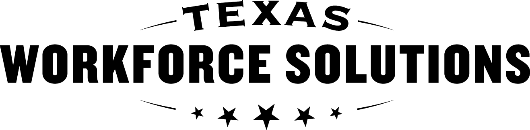 Texas Workforce CommissionVocational Rehabilitation ServicesEntity’s Physical Location(s) Part A – Service Contracts Certification Statement  Texas Workforce CommissionVocational Rehabilitation ServicesEntity’s Physical Location(s) Part A – Service Contracts Certification Statement  Texas Workforce CommissionVocational Rehabilitation ServicesEntity’s Physical Location(s) Part A – Service Contracts Certification Statement  Instructions:  For response to an Electronic State Business Daily (EBSD) posting, follow the instructions in the ESBD posting,  otherwise submit updated forms to the Quality Assurance Specialist for VR (Q) or Regional Program Support Specialist (RPSS).  Follow instructions on the form and in the TWC VR Standards for Providers. Type all information on form using a computer and get all required signatures. Complete all sections of the form. Record “N/A” (not applicable) if a question does not apply.  Keep a copy of your submitted form with attachments and supporting documentation for your records.  Instructions:  For response to an Electronic State Business Daily (EBSD) posting, follow the instructions in the ESBD posting,  otherwise submit updated forms to the Quality Assurance Specialist for VR (Q) or Regional Program Support Specialist (RPSS).  Follow instructions on the form and in the TWC VR Standards for Providers. Type all information on form using a computer and get all required signatures. Complete all sections of the form. Record “N/A” (not applicable) if a question does not apply.  Keep a copy of your submitted form with attachments and supporting documentation for your records.  Instructions:  For response to an Electronic State Business Daily (EBSD) posting, follow the instructions in the ESBD posting,  otherwise submit updated forms to the Quality Assurance Specialist for VR (Q) or Regional Program Support Specialist (RPSS).  Follow instructions on the form and in the TWC VR Standards for Providers. Type all information on form using a computer and get all required signatures. Complete all sections of the form. Record “N/A” (not applicable) if a question does not apply.  Keep a copy of your submitted form with attachments and supporting documentation for your records.  Instructions:  For response to an Electronic State Business Daily (EBSD) posting, follow the instructions in the ESBD posting,  otherwise submit updated forms to the Quality Assurance Specialist for VR (Q) or Regional Program Support Specialist (RPSS).  Follow instructions on the form and in the TWC VR Standards for Providers. Type all information on form using a computer and get all required signatures. Complete all sections of the form. Record “N/A” (not applicable) if a question does not apply.  Keep a copy of your submitted form with attachments and supporting documentation for your records.  Instructions:  For response to an Electronic State Business Daily (EBSD) posting, follow the instructions in the ESBD posting,  otherwise submit updated forms to the Quality Assurance Specialist for VR (Q) or Regional Program Support Specialist (RPSS).  Follow instructions on the form and in the TWC VR Standards for Providers. Type all information on form using a computer and get all required signatures. Complete all sections of the form. Record “N/A” (not applicable) if a question does not apply.  Keep a copy of your submitted form with attachments and supporting documentation for your records.  Reason for Submission   Reason for Submission   Reason for Submission   Reason for Submission   Reason for Submission   Date of submission:                        Solicitation ID:       or Contract #:      Date of submission:                        Solicitation ID:       or Contract #:      Date of submission:                        Solicitation ID:       or Contract #:      Date of submission:                        Solicitation ID:       or Contract #:      Date of submission:                        Solicitation ID:       or Contract #:       Application package Update of information due to change in information on file. For example, new physical location. Update of information due to change in information on file. For example, new physical location. Update of information due to change in information on file. For example, new physical location. Update of information due to change in information on file. For example, new physical location. Update of information due to change in information on file. For example, new physical location. Other: Specify:        Other: Specify:        Other: Specify:        Other: Specify:        Other: Specify:       Entity’s Information   Entity’s Information   Entity’s Information   Entity’s Information   Entity’s Information   Entity: The business that is requesting or has been granted the bilateral contract with TWC to provide services on behalf of VR customers.  Entity: The business that is requesting or has been granted the bilateral contract with TWC to provide services on behalf of VR customers.  Entity: The business that is requesting or has been granted the bilateral contract with TWC to provide services on behalf of VR customers.  Entity: The business that is requesting or has been granted the bilateral contract with TWC to provide services on behalf of VR customers.  Entity: The business that is requesting or has been granted the bilateral contract with TWC to provide services on behalf of VR customers.  Entity’s legal name: Entity’s legal name: Entity’s legal name: Entity’s legal name: Entity’s legal name: Entity’s “doing business as” (DBA) name: Entity’s “doing business as” (DBA) name: Entity’s “doing business as” (DBA) name: Entity’s “doing business as” (DBA) name: Entity’s “doing business as” (DBA) name: Provide at least one of the following: Employer Identification Number (EIN) (9 digits, issued by IRS):      Last four digits of the sole proprietor’s Social Security Number:      Provide at least one of the following: Employer Identification Number (EIN) (9 digits, issued by IRS):      Last four digits of the sole proprietor’s Social Security Number:      Provide at least one of the following: Employer Identification Number (EIN) (9 digits, issued by IRS):      Last four digits of the sole proprietor’s Social Security Number:      Provide at least one of the following: Employer Identification Number (EIN) (9 digits, issued by IRS):      Last four digits of the sole proprietor’s Social Security Number:      Provide at least one of the following: Employer Identification Number (EIN) (9 digits, issued by IRS):      Last four digits of the sole proprietor’s Social Security Number:      Certification of Entity’s Physical Location Status   Certification of Entity’s Physical Location Status   Certification of Entity’s Physical Location Status   Certification of Entity’s Physical Location Status   Certification of Entity’s Physical Location Status   Physical location: Is a location the contractor owns, leases, or uses as dedicated space to provide goods and/or services to customers and/or attend  meetings with customers. NOTE:  Physical locations do not include community sites such as state, federal, city, county,   or other public meeting spaces. Contactors that provide all services at community sites that are not owned or leased by  the contractor are not required to maintain a physical location.  Physical location: Is a location the contractor owns, leases, or uses as dedicated space to provide goods and/or services to customers and/or attend  meetings with customers. NOTE:  Physical locations do not include community sites such as state, federal, city, county,   or other public meeting spaces. Contactors that provide all services at community sites that are not owned or leased by  the contractor are not required to maintain a physical location.  Physical location: Is a location the contractor owns, leases, or uses as dedicated space to provide goods and/or services to customers and/or attend  meetings with customers. NOTE:  Physical locations do not include community sites such as state, federal, city, county,   or other public meeting spaces. Contactors that provide all services at community sites that are not owned or leased by  the contractor are not required to maintain a physical location.  Physical location: Is a location the contractor owns, leases, or uses as dedicated space to provide goods and/or services to customers and/or attend  meetings with customers. NOTE:  Physical locations do not include community sites such as state, federal, city, county,   or other public meeting spaces. Contactors that provide all services at community sites that are not owned or leased by  the contractor are not required to maintain a physical location.  Physical location: Is a location the contractor owns, leases, or uses as dedicated space to provide goods and/or services to customers and/or attend  meetings with customers. NOTE:  Physical locations do not include community sites such as state, federal, city, county,   or other public meeting spaces. Contactors that provide all services at community sites that are not owned or leased by  the contractor are not required to maintain a physical location.  The entity has one or more physical locations as defined above.            Yes      NoIf yes, a VR3442B MUST be completed for each location. The entity has one or more physical locations as defined above.            Yes      NoIf yes, a VR3442B MUST be completed for each location. The entity has one or more physical locations as defined above.            Yes      NoIf yes, a VR3442B MUST be completed for each location. The entity has one or more physical locations as defined above.            Yes      NoIf yes, a VR3442B MUST be completed for each location. The entity has one or more physical locations as defined above.            Yes      NoIf yes, a VR3442B MUST be completed for each location. I, the legally authorized representative, have the authority to certify:all inforamtion on this form is true and accurate; and  the entity acknowledges it must update this form anytime information changes.  I, the legally authorized representative, have the authority to certify:all inforamtion on this form is true and accurate; and  the entity acknowledges it must update this form anytime information changes.  I, the legally authorized representative, have the authority to certify:all inforamtion on this form is true and accurate; and  the entity acknowledges it must update this form anytime information changes.  I, the legally authorized representative, have the authority to certify:all inforamtion on this form is true and accurate; and  the entity acknowledges it must update this form anytime information changes.  I, the legally authorized representative, have the authority to certify:all inforamtion on this form is true and accurate; and  the entity acknowledges it must update this form anytime information changes.  Typed name:Typed name:Typed name:Handwritten Signature:X   Date: